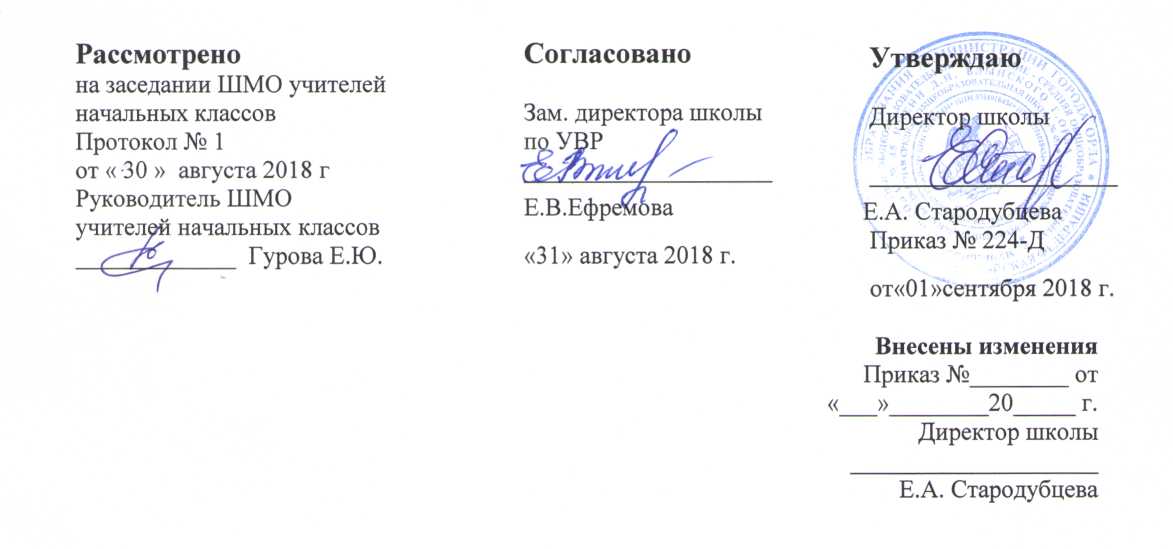 Рабочая программа по учебному предмету«Математика»начального общего образованияСрок реализации 4 годаПланируемые результаты учебного предмета «Математика»В результате изучения курса математики обучающиеся на уровне начального общего образования: научатся использовать начальные математические знания для описания окружающих предметов, процессов, явлений, оценки количественных и пространственных отношений;  овладеют основами логического и алгоритмического мышления, пространственного воображения и математической речи, приобретут необходимые вычислительные навыки;  научатся применять математические знания и представления для решения учебных задач, приобретут начальный опыт применения математических знаний в повседневных ситуациях;  получат представление о числе как результате счета и измерения, о десятичном принципе записи чисел; научатся выполнять устно и письменно арифметические действия с числами; находить неизвестный компонент арифметического действия; составлять числовое выражение и находить его значение; накопят опыт решения текстовых задач;  познакомятся с простейшими геометрическими формами, научатся распознавать, называть и изображать геометрические фигуры, овладеют способами измерения длин и площадей; приобретут в ходе работы с таблицами и диаграммами важные для практико ориентированной математической деятельности умения, связанные с представлением, анализом и интерпретацией данных; смогут научиться извлекать необходимые данные из таблиц и диаграмм, заполнять готовые формы, объяснять, сравнивать и обобщать информацию, делать выводы и прогнозы.Числа и величины Выпускник научится:  читать, записывать, сравнивать, упорядочивать числа от нуля до миллиона;  устанавливать закономерность — правило, по которому составлена числовая последовательность, и составлять последовательность по заданному или самостоятельно выбранному правилу (увеличение/уменьшение числа на несколько единиц, увеличение/уменьшение числа в несколько раз);  группировать числа по заданному или самостоятельно установленному признаку;  классифицировать числа по одному или нескольким основаниям, объяснять свои действия;  читать, записывать и сравнивать величины (массу, время, длину, площадь, скорость), используя основные единицы измерения величин и соотношения между ними (килограмм — грамм; час — минута, минута — секунда; километр — метр, метр — дециметр, дециметр — сантиметр, метр — сантиметр, сантиметр — миллиметр). Выпускник получит возможность научиться:  выбирать единицу для измерения данной величины (длины, массы, площади, времени), объяснять свои действия.Арифметические действия Выпускник научится:  выполнять письменно действия с многозначными числами (сложение, вычитание, умножение и деление на однозначное, двузначное числа в пределах 10 000) с использованием таблиц сложения и умножения чисел, алгоритмов письменных арифметических действий (в том числе деления с остатком);  выполнять устно сложение, вычитание, умножение и деление однозначных, двузначных и трёхзначных чисел в случаях, сводимых к действиям в пределах 100 (в том числе с нулём и числом 1);  выделять неизвестный компонент арифметического действия и находить его значение; вычислять значение числового выражения (содержащего 2—3 арифметических действия,   со скобками и без скобок). Выпускник получит возможность научиться: выполнять действия с величинами;  использовать свойства арифметических действий для удобства вычислений;  проводить проверку правильности вычислений (с помощью обратного действия, прикидки и оценки результата действия и др.).  Работа с текстовыми задачами Выпускник научится: устанавливать зависимость между величинами, представленными в задаче, планировать ход решения задачи, выбирать и объяснять выбор действий;  решать арифметическим способом (в 1—2 действия) учебные задачи и задачи, связанные с повседневной жизнью;  решать задачи на нахождение доли величины и величины по значению её доли (половина, треть, четверть, пятая, десятая часть);  оценивать правильность хода решения и реальность ответа на вопрос задачи. Выпускник получит возможность научиться:  решать задачи в 3—4 действия;  находить разные способы решения задачи.Пространственные отношенияГеометрические фигуры Выпускник научится: описывать взаимное расположение предметов в пространстве и на плоскости; распознавать, называть, изображать геометрические фигуры (точка, отрезок, ломаная, прямой угол, многоугольник, треугольник, прямоугольник, квадрат, окружность, круг);  выполнять построение геометрических фигур с заданными измерениями (отрезок, квадрат, прямоугольник) с помощью линейки, угольника;  использовать свойства прямоугольника и квадрата для решения задач;  распознавать и называть геометрические тела (куб, шар);  соотносить реальные объекты с моделями геометрических фигур. Выпускник получит возможность научиться распознавать, различать и называть -геометрические тела: параллелепипед, пирамиду, цилиндр, конус.Геометрические величиныВыпускник научится: измерять длину отрезка; вычислять периметр треугольника, прямоугольника и квадрата, площадь прямоугольника и квадрата;  оценивать размеры геометрических объектов, расстояния приближённо (на глаз). Выпускник получит возможность научиться вычислять периметр многоугольника, площадь фигуры, составленной из прямоугольников.Работа с информациейВыпускник научится: читать несложные готовые таблицы;  заполнять несложные готовые таблицы;  читать несложные готовые столбчатые диаграммы. Выпускник получит возможность научиться: читать несложные готовые круговые диаграммы;  достраивать несложную готовую столбчатую диаграмму;  сравнивать и обобщать информацию, представленную в строках и столбцах несложных таблиц и диаграмм;  понимать простейшие выражения, содержащие логические связки и слова («…и…», «если… то…», «верно/неверно, что…», «каждый», «все», «некоторые», «не»);  составлять, записывать и выполнять инструкцию (простой алгоритм), план поиска информации; распознавать одну и ту же информацию, представленную в разной форме (таблицы и диаграммы);  планировать несложные исследования, собирать и представлять полученную информацию с помощью таблиц и диаграмм;  интерпретировать информацию, полученную при проведении несложных исследований (объяснять, сравнивать и обобщать данные, делать выводы и прогнозы).Содержание учебного предмета «Математика»Числа и величины Счёт предметов. Чтение и запись чисел от нуля до миллиона. Классы и разряды. Представление многозначных чисел в виде суммы разрядных слагаемых. Сравнение и упорядочение чисел, знаки сравнения. Измерение величин; сравнение и упорядочение величин. Единицы массы (грамм, килограмм, центнер, тонна), вместимости (литр), времени (секунда, минута, час). Соотношения между единицами измерения однородных величин. Сравнение и упорядочение однородных величин. Доля величины (половина, треть, четверть, десятая, сотая, тысячная). Арифметические действия Сложение, вычитание, умножение и деление. Названия компонентов арифметических действий, знаки действий. Таблица сложения. Таблица умножения. Связь между сложением, вычитанием, умножением и делением. Нахождение неизвестного компонента арифметического действия. Деление с остатком. Числовое выражение. Установление порядка выполнения действий в числовых выражениях со скобками и без скобок. Нахождение значения числового выражения. Использование свойств арифметических действий в вычислениях (перестановка и группировка слагаемых в сумме, множителей в произведении; умножение суммы и разности на число). Алгоритмы письменного сложения, вычитания, умножения и деления многозначных чисел. Способы проверки правильности вычислений (алгоритм, обратное действие, оценка достоверности, прикидки результата, вычисление на калькуляторе). Работа с текстовыми задачами Решение текстовых задач арифметическим способом. Задачи, содержащие отношения «больше (меньше) на…», «больше (меньше) в…». Зависимости между величинами, характеризующими процессы движения, работы, купли - продажи и др. Скорость, время, путь; объём работы, время, производительность труда; количество товара, его цена и стоимость и др. Планирование хода решения задачи. Представление текста задачи (схема, таблица, диаграмма и другие модели). Задачи на нахождение доли целого и целого по его доле. Пространственные отношения. Геометрические фигурыВзаимное расположение предметов в пространстве и на плоскости (выше—ниже, слева—справа, сверху—снизу, ближе—дальше, между и пр.). Распознавание и изображение геометрических фигур: точка, линия (кривая, прямая), отрезок, ломаная, угол, многоугольник, треугольник, прямоугольник, квадрат, окружность, круг. Использование чертёжных инструментов для выполнения построений. Геометрические формы в окружающем мире. Распознавание и называние: куб, шар, параллелепипед, пирамида, цилиндр, конус. Геометрические величины Геометрические величины и их измерение. Измерение длины отрезка. Единицы длины (мм, см, дм, м, км). Периметр. Вычисление периметра многоугольника. Площадь геометрической фигуры. Единицы площади (см2, дм2, м2). Точное и приближённое измерение площади геометрической фигуры. Вычисление площади прямоугольника.Работа с информацией Сбор и представление информации, связанной со счётом (пересчётом), измерением величин; фиксирование, анализ полученной информации. Построение простейших выражений с помощью логических связок и слов («и»; «не»; «если… то…»; «верно/неверно, что…»; «каждый»; «все»; «некоторые»); истинность утверждений. Составление конечной последовательности (цепочки) предметов, чисел, геометрических фигур и др. по правилу. Составление, запись и выполнение простого алгоритма, плана поиска информации. Чтение и заполнение таблицы. Интерпретация данных таблицы. Чтение столбчатой диаграммы. Создание простейшей информационной модели (схема, таблица, цепочка).Тематическое планирование учебного предмета «Математика»1 класс2 класс3 класс4 класс2 класс3 класс4 класс№ п/пТемаКол-вочасов1Подготовка к изучению чисел. Пространственные и временные представления (8 ч). 12Пространственные представления: вверху, внизу, слева, справа 13Временные представления: сначала, потом, до, после, раньше, позже 14Сравнение групп предметов: больше, меньше, столько же 15Сравнение групп предметов. На сколько больше? На сколько меньше? 16Сравнение групп предметов: На сколько больше? На сколько меньше? 17 Странички для любознательных18Что узнали? Чему научились? 19Числа от 1 до 10. Число 0. Нумерация (28 ч).Понятия «много», «один». Письмо цифры 110Числа 1 и 2. Письмо цифры 2 111Число 3. Письмо цифры 3 112 Знаки «+», « - », « = ». «Прибавить»,  «вычесть», «получится» 113Число 4. Письмо цифры 4 114Понятия «длиннее», «короче», «одинаковые по длине» 115Число 5. Письмо цифры 5 116Числа от 1 до 5: получение, сравнение, запись, соотнесение числа и цифры.  Состав числа 5 из двух слагаемых 117Странички для любознательных. Повторение изученного118Точка. Линии: кривая, прямая. Отрезок 119Ломаная линия. Звено ломаной, вершины 120Числа от 1 до 5: получение, сравнение, запись, соотнесение числа и цифры 121 Знаки: «>»(больше), «<» (меньше), «=» (равно) 122Равенство, неравенство 123Многоугольник  124Числа 6,7. Письмо цифры 6 125Закрепление.  Письмо цифры 7 126Числа 8,9.  Письмо цифры 8127Числа от 1 до 9. Письмо цифры 9128Число 10. Запись числа 10 129Числа от 1 до 10. Закрепление изученного материала Наш проект "Математика вокруг нас. Числа в загадках, пословицах и поговорках" 130Сантиметр- единица измерения длины  131Увеличить . Уменьшить. Измерение длины отрезков с помощью линейки 132Число  и цифра 0. Свойства 0 133 Сложение с нулем. Вычитание нуля134Странички для любознательных135Повторение пройденного. Проверочная работа по теме «Нумерация чисел от 1 до 10».136Что узнали. Чему научились 137Числа от 1 до 10. Число 0. Сложение и вычитание(28 ч). Приёмы вычислений:□ +1, □ –1 138Приёмы вычислений: □ +1+1, □ -1-1 139Приёмы вычислений: □  +2, □   -2 140Слагаемые. Сумма. Использование этих терминов при чтении и записи числовых выражений141Задача 142Задача 143Составление задач на сложение и вычитание по одному рисунку 144Таблицы сложения и вычитания с числом 2 145Присчитывание и отсчитывание по 2 146Задачи на увеличение (уменьшение) числа на несколько единиц  147Задачи на увеличение (уменьшение) числа на несколько единиц  148Странички для любознательных149Повторение пройденного. Что узнали. Чему научились 150Повторение пройденного. Что узнали. Чему научились 151Повторение пройденного. Что узнали. Чему научились 152Странички для любознательных153Приёмы вычислений: □ +3, □- 3 154Прибавление и вычитание числа 3 155Закрепление. Сравнение длин отрезков 156Таблицы сложения и  вычитания с числом 3 157Присчитывание и отсчитывание по 3 158Решение задач  159Решение задач  160Странички для любознательных161Что узнали? Чему научились? 162Что узнали? Чему научились?  163Проверочная работа « Проверим  себя и оценим свои достижения».164Повторение пройденного. Что узнали. Чему научились  165Числа от 1 до 20. Сложение и вычитание (продолжение)(28 ч).Повторение пройденного. Решение задач 166Задачи на увеличение числа на несколько единиц  167Задачи на уменьшение числа на несколько единиц 168Сложение и вычитание вида +4, -4. 169Закрепление изученного материала.170Задачи на разностное сравнение 171Таблицы сложения и вычитания с числом 4. Решение задач на разностное сравнение.  172Переместительное свойство сложения 173Переместительное свойство сложения и его применение для случаев: □ + 5, 6, 7, 8, 9 174Составление таблицы: □ + 5, 6, 7, 8, 9 175Состав чисел в пределах 10. Закрепление 176Странички для любознательных177Повторение пройденного. Что узнали. Чему научились  178Повторение пройденного. Что узнали. Чему научились. Проверочная работа.  179Связь между суммой и слагаемыми 180Связь между суммой и слагаемыми 181Решение задач 182Уменьшаемое. Вычитаемое. Разность 183Приёмы вычислений: 6 -□, 7 -□  184Закрепление приема вычитания. Решение  задач 185Вычитание вида: 8 - □, 9 – □ 186Закрепление приема вычитания.  Решение задач на нахождение остатка 187Вычитание вида: 10 – □ 188Закрепление изученного материала. Решение  задач 189Килограмм 190Литр 191Повторение пройденного.  Что узнали. Чему научились   192Проверочная работа « Проверим  себя и оценим свои достижения» (тестовая форма).193Числа от 11 до 20. Нумерация (12 ч).Названия и последовательность чисел от 11 до 20 194Образование  чисел из одного десятка и нескольких единиц 195Запись и чтение чисел от 11 до 20 196Дециметр 197Сложение и вычитание вида: 10 + 7, 17 – 7, 17 – 10 198Странички для любознательных199Повторение пройденного. Что узнали. Чему научились. 1100Повторение пройденного. Что узнали. Чему научились. 1101Контроль и учет знаний.1102Повторение. Подготовка к введению задач в два действия 1103Ознакомление с задачами в два действия 1104Решение задач в два действия  1105Числа от 11 до 20. Сложение и вычитание (22 ч).Общий прием сложения однозначных чисел с переходом через десяток 1106Сложение однозначных чисел с переходом через десяток  вида: □ +2, □ +3 1107Сложение  однозначных чисел с переходом через десяток вида: □ +4 1108Сложение  однозначных чисел с переходом через десяток  вида: □ +5 1109Сложение однозначных чисел с переходом через десяток  вида: □ +6 1110Сложение однозначных чисел с переходом через десяток  вида: □ +7 1111Сложение однозначных чисел с переходом через десяток  вида: □  + 8,  □ + 9 1112Таблица сложения 1113Таблица сложения  1114Странички для любознательных1115Повторение пройденного. Что узнали. Чему научились 1116Общие приёмы вычитания с переходом через десяток 1117Вычитание вида:  11 - □ 1118Вычитание вида: 12 -□ 1119Вычитание вида:  13-□ 1120Вычитание вида: 14 -□ 1121Вычитание вида: 15 - □ 1122Вычитание: 16 - □ 1123Вычитание вида: 17 - □ ,18 - □ 1124Странички для любознательных. Проект "Математика вокруг нас. Форма, размер, цвет. Узоры и орнаменты"1125Повторение пройденного. Что узнали. Чему научились.1126Проверочная работа « Проверим  себя и оценим свои достижения» (тестовая форма).1127Итоговое повторение (6 часов).Повторение. Нумерация чисел второго десятка. Решение примеров на сложение и вычитание 1128Повторение. Табличные случаи сложения и вычитания 1129Повторение. Табличные случаи сложения и вычитания 1130Повторение. Задачи в два действия 1131Повторение. Задачи в два действия 1132Повторение. Задачи на разностное сравнение.1№п/пТемаКол-во часов1Числа от 1 до 100. Нумерация (17 часов)Повторение. Числа от 1 до 2012Повторение. Числа от 1 до 2013Десяток. Счёт десятками до 10014Нумерация. Десяток. Счёт десятками до 10015Числа от 11 до 100. Образование чисел15Числа от 11 до 100. Поместное значение цифр16Однозначные и двузначные числа. Проверочная работа.17 Единицы длины. Миллиметр. 18Миллиметр19Контрольная работа №1 (входная) «Повторение изученного материала по математике за 1 класс»110Анализ контрольной работы. Наименьшее трёхзначное число. Сотня111Метр. Таблица мер длины112Сложение и вычитание вида 35+5, 35-30, 35-5113Замена двузначного числа суммой разрядных слагаемых114Единицы стоимости. Рубль. Копейка115Что узнали. Чему научились116Что узнали. Чему научились.117Контрольная работа №2 «Числа от 1 до 100. Нумерация»118Числа от 1 до 100. Сложение и вычитание (47 часов)Работа над ошибками. Задачи, обратные данной119Сумма и разность отрезков120Задачи на нахождение неизвестного уменьшаемого121Задачи на нахождение неизвестного вычитаемого122Закрепление изученного материала. Решение задач123Единицы времени. Час. Минута124Длина ломаной125Закрепление изученного материала126Порядок выполнения действий. Скобки127Числовые выражения128Сравнение числовых выражений129Периметр многоугольника130Контрольная работа №3 «Единицы длины и времени. Выражения»131Анализ контрольной работы. 132Свойства сложения133Наши проекты. Узоры и орнаменты на посуде Свойства сложения. Закрепление134Закрепление изученного материала135Что узнали. Чему научились136Что узнали. Чему научились137Подготовка к изучению устных приёмов вычислений138Приём вычислений вида 36+2, 36+20139Приём вычислений вида 36-2, 36-20140Приём вычислений вида 26+4141Приём вычислений вида 30-7142Приём вычислений вида 60-24143Закрепление изученного материала. Решение задач144Закрепление изученного материала. Решение задач145Закрепление изученного материала. Решение задач146Приём вычислений вида 26+7147Приём вычислений вида 35-7148Закрепление изученного материала.149Закрепление изученного материала. 150Что узнали. Чему научились151Что узнали. Чему научились152Контрольная работа № 4 «Устные приёмы сложения  вычитания в пределах 100».153Анализ контрольной работы. Буквенные выражения154Буквенные выражения. Закрепление155Уравнение. Решение уравнений методом подбора156Уравнение. Решение уравнений методом подбора157Проверка сложения158Проверка вычитания159Решение задач и уравнений160Решение задач и уравнений161Что узнали. Чему научились162Что узнали. Чему научились163Контрольная работа №5 за 1 полугодие164Анализ контрольной работы. Работа над ошибками.165Сложение и вычитание чисел от 1 до 100. Письменные вычисления (23 часа)Сложение вида 45+23166Вычитание вида 57-26167Проверка сложения и вычитания168Закрепление изученного материала. Решение составных задач169Угол. Виды углов170Закрепление изученного материала. Решение составных задач171Сложение вида 37+48172Сложение вида 37+53173Прямоугольник174Прямоугольник175Сложение вида 87+13176Закрепление изученного материала. Решение задач177Вычисления вида 32+8, 40-8178Вычисления вида 50-24179Что узнали. Чему научились180Контрольная работа №6 «Письменное сложение и вычитание в пределах 100»181Анализ контрольной работы182Вычитание вида 52-24183Свойство противоположных сторон прямоугольника184Квадрат185Квадрат186Наши проекты. Оригами187Что узнали. Чему научились188Умножение и деление (25 часов)Конкретный смысл действия умножения189Конкретный смысл действия умножения190Вычисление результата умножения с помощью сложения191Задачи на умножение192Периметр прямоугольника193Умножение нуля и единицы194Названия компонентов и результата умножения195Закрепление изученного материала. Решение задач196Переместительное свойство умножения197Переместительное свойство умножения198Конкретный смысл действия деления199Конкретный смысл действия деления1100Закрепление изученного материала1101Названия компонентов и результата деления1102Что узнали. Чему научились1103Контрольная работа №7 «Конкретный смысл действия умножения. Задачи на умножение»1104Анализ контрольной работы. Работа над ошибками.1105Связь между компонентами и результатом умножения1106Приём деления, основанный на связи между компонентами и результатом умножения1107Приёмы умножения и деления  на 101108Задачи с величинами «цена»,  «количество», «стоимость»1109Задачи на нахождение неизвестного третьего слагаемого1110Закрепление изученного материала. Решение задач1111Закрепление изученного материала. Решение задач1112Закрепление изученного материала. Решение задач1113Табличное умножение и деление (15 часов)Умножение числа 2 и на 21114Умножение числа 2 и на 21115Приёмы умножения числа 21116Деление на 21117Деление на 21118Закрепление изученного материала. Решение задач1119Что узнали. Чему научились1120Умножение числа 3 и на 31121Умножение числа 3 и на 31122Деление на 31123Деление на 31124Закрепление изученного материала1125Что узнали. Чему научились1126Контрольная работа №8 «Табличное умножение и деление»1127Анализ контрольной работы. Работа над ошибками.1128Повторение (9 часов)Что узнали, чему научились во 2 классе? Нумерация чисел от 1 до 100.1129Что узнали, чему научились во 2 классе? Числовые и буквенные выражения. Равенство. Неравенство. Уравнение1130Что узнали, чему научились во 2 классе? Сложение и вычитание в пределах 100.1131Итоговая контрольная работа № 91132Анализ контрольной работы. Сложение и вычитание в пределах 1001133Что узнали, чему научились во 2 классе? Решение задач 1134Что узнали, чему научились во 2 классе? Решение задач 1135Что узнали, чему научились во 2 классе? Длина отрезка. Единицы длины. Геометрические фигуры1136Что узнали, чему научились во 2 классе? Итоговое повторение1№п/пТема Кол-во часов№п/пТема Кол-во часов Числа от 1 до 100. Вводный урок. Знакомство с учебником. 	         1Устные и письменные приёмы сложение и вычитание.1Выражение с переменной. 1Решение уравнений с неизвестными слагаемым.1Решение уравнений с неизвестным уменьшаемым.1Решение уравнений с неизвестным вычитаемым.  Обозначение  геометрических фигур буквами.1«Страничка для любознательных»Арифметический диктант.1Контрольная работа по теме "Повторение: Сложение и вычитание"1Анализ контрольной работы.1Числа от 1 до 100. Табличное Умножение и деление.(55ч) Связь умножения и сложения.1Связь между компонентами и результатом умножения. Четные и нечетные числа.1Таблица умножения и деления с числом 3.1Решение задач с величинами: цена, количество, стоимость.1Связь между величинами: масса одного предмета, количество предметов, масса всех предметов.1Порядок выполнения действий в числовых выражениях.1Порядок выполнения действий. Закрепление.1Порядок действий. Закрепление.1Странички для любознательных. Что узнали. Чему научились. Самостоятельная работа.1Контрольная работа по теме «Умножение и деление на 2 и 3»1Анализ контрольной работы. Таблица умножения и деления с числом 4.1Закрепление пройденного. Таблица умножения.1Задачи на увеличение числа в несколько раз.1Задачи на увеличение числа в несколько раз. Закрепление. Арифметический диктант.1Задачи на уменьшение числа в несколько раз.1Решение задачи на уменьшение числа в несколько раз.1Таблица умножения и деления с числом 5.1Задачи на кратное сравнение.1Задачи на кратное сравнение.1Контрольная работа по теме «Табличное умножение и деление. Решение задач».1Таблица умножения и деления с числом 6. Анализ контрольной работы.1Решение задач.1Решение задач. 1Странички для любознательных. 1Табл. умножение и деление с числом 71Странички для любознательных. Наши проекты "Математические сказки"1Что узнали. Чему научились.1Обобщение и систематизация знаний.1Контрольная работа по теме «Табличное умножение и деление»1Анализ контрольной работы. Площадь.1Сравнение площадей фигур.1Квадратный сантиметр.1Площадь прямоугольника.1Таблица умножения и деления с числом 8.1Закрепление изученного.Самостоятельная работа.1Решение задач.1Таблица умножения и деления с числом 9.1Квадратный дециметр.1Таблица умножения. Закрепление.1Закрепление изученного. Арифметический диктант.1Квадратный метр.1Закрепление изученного по теме «Квадратный метр»1Странички для любознательных. Что узнали. Чему научились.1Что узнали. Чему научились.1Контрольная работа по теме: «Площадь геометрических фигур».1Умножение на 1. Работа над ошибками.1Умножение на 0.1Умножение и деление с числами 1,0. Деление нуля на число.  Арифметический диктант1Странички для любознательных.1Доли.1Окружность. Круг.1Диаметр круга.1Единицы времени	1Административная контрольная работа за I полугодие.1Анализ контрольной работы. Странички для любознательных.1Числа от 1 до 100. Внетабличное умножение и деление. (29ч). Умножение и деление круглых чисел.1Случаи деления вида 80 : 201Умножение суммы на число.1Умножение суммы на число. Закрепление.1Умножение двузначного числа на однозначное.1Умножение двузначного числа на однозначное. Закрепление.1Решение задач. Самостоятельная работа.1Деление суммы на число.1Деление суммы на число. Закрепление.1Деление двузначного на однозначное.1Делимое. Делитель.1Проверка деления.1Случаи деления вида 87 : 29.1Проверка умножения делением.1Решение уравнений.1Закрепление пройденного.Решение уравнений. Самостоятельная работа.1Страничка для любознательных. Что узнали. Чему научились.1Что узнали. Чему научились.1Контрольная работа по теме «Внетабличное умножение и деление».1Анализ контрольной работы. Деление с остатком.1Деление с остатком. Закрепление.Арифметический диктант.1Деление с остатком методом подбора.1Деление с остатком.1Решение задач на деление с остатком.1Случаи деления, когда делитель больше делимого.1Проверка деления с остатком.1Что узнали. Чему научились. Самостоятельная работа.1Наш проект «Задачи- расчёты».1Контрольная работа по теме «Деление с остатком».1Числа от 1 до 1000. Нумерация.(13ч) Анализ контрольной работы. Тысяча.1Образование и названия трехзначных чисел.  Арифметический диктант.1Запись трехзначных чисел.1Письменная нумерация чисел в пределах 1000.1Увеличение, уменьшение чисел в 10 раз, в 100 раз.1Представление трёхзначных чисел в виде суммы разрядных слагаемых.1Письменная нумерация в пределах 1000. Приёмы устных вычислений. 1Сравнение трёхзначных чисел.1Письменная нумерация в пределах 1000.1Единица массы. Грамм. 1Что узнали. Чему научились. Обобщение и систематизация знаний1Контрольная работа по теме "Нумерация в пределах 1000"1Что узнали. Чему научились. Обобщение и систематизация знаний. Анализ контрольной работы.1Числа от 1 до 1000. Сложение и вычитание"(12ч). Приёмы устных вычислений.1Приёмы устных вычислений вида 450+30, 620-200.1Приёмы устных вычислений вида 470+80, 560-90.1Приёмы устных вычислений вида 260+310, 670-140.1Приемы письменных вычислений.1Алгоритм сложения трехзначных чисел.1Алгоритм вычитания трехзначных чисел1Виды треугольников.1Закрепление. Самостоятельная работа.1«Странички для любознательных».Что узнали. Чему научились.1Что узнали. Чему научились. Обобщение и систематизация знаний.1Контрольная работа по теме «Числа от 1 до 1000. Сложение и вычитание».1Числа от 1 до 1000.Умножение и деление.(5ч)Анализ контрольной работы. Приемы устных вычислений.1Приёмы устных вычислений вида 180· 4, 900:3. Арифметический диктант.1Приёмы устных вычислений вида: 240· 4, 203·4, 960:3.1Промежуточная аттестация Комбинированная контрольная работа.1Приёмы устных вычислений. Виды треугольников. 1Контрольная работа по теме «Приёмы устных вычислений»1Приемы письменных вычислений (13ч). Анализ контрольной работы. Приёмы письменного умножения в пределах 1000.1Алгоритм письменного умножения трёхзначного числа на однозначное.1Приёмы письменного умножения в пределах 1000.1Приёмы письменного умножения в пределах 1000. Закрепление.1Приём письменного деления в пределах 1000.1Проверка деления.1 Знакомство с калькулятором.1«Что узнали. Чему научились».1Нумерация. 1Умножение и деление.1Геометрические фигуры и величины.1Математический КВН1№ п/пТема Кол-во часов№ п/пТема Кол-во часовЧисла от 1 до 1000  (12ч.)Числа от 1 до 1000  (12ч.)Числа от 1 до 1000  (12ч.)1Счёт предметов. Разряды.12Числовые выражения. Порядок выполнения действий. Сложение и вычитание трёхзначных чисел.13Нахождение суммы нескольких слагаемых.14Вычитание трёхзначных чисел вида 607 – 463. Математический диктант.15Приёмы письменного умножения трёхзначных чисел на однозначное и однозначное на трёхзначное.16Приёмы письменного деления на однозначное число.17Деление трёхзначных чисел на однозначное число.18Деление трёхзначных чисел на однозначное число.19Деление на однозначное число, когда в записи частного есть нуль. Диаграммы.110Проверочная работа по теме «Числа от1 до 1000.111Анализ. Работа над ошибками. Подготовка к контрольной работе.112Контрольная работа №1 по теме «Приёмы письменных вычислений».1Числа, которые больше 1000 (9ч.)Числа, которые больше 1000 (9ч.)Числа, которые больше 1000 (9ч.)13Анализ. Работа над ошибками. Класс единиц. Класс тысяч.114Чтение и запись многозначных чисел.115Разрядные слагаемые. Математический диктант.116Сравнение многозначных чисел.117Увеличение (уменьшение) числа в 10, 100, 1000 раз. Проверочная работа по теме «Устная нумерация многозначных чисел»118Анализ. Работа над ошибками. Общее количество единиц определённого разряда.119 Класс миллионов. Класс миллиардов. Подготовка к контрольной работе.120Контрольная работа №2 по теме «Устная нумерация многозначных чисел»121Анализ. Работа над ошибками. Что узнали. Чему научились. Наши проекты «Числа вокруг нас».1Величины (13ч.)Величины (13ч.)Величины (13ч.)22Анализ. Работа над ошибками. Единицы длины. Километр.123Единицы длины. Математический диктант.124Единицы площади: кв. км, кв. мм.125Таблица единиц площади.126Нахождение площади фигуры с помощью палетки.127Единицы массы. Тонна. Центнер.128Таблица единиц массы.129Единицы времени. Математический диктант. Подготовка к контрольной работе.130Контрольная работа №3 за 1 четверть.131Анализ. Работа над ошибками. Сутки. Время от 0 до 24 часов.132 Единицы времени. Секунда.133Единицы времени. Век.134Таблица единиц времени. Что узнали. Чему научились.1Сложение и вычитание многозначных чисел (12ч.)Сложение и вычитание многозначных чисел (12ч.)Сложение и вычитание многозначных чисел (12ч.)35Устные и письменные приёмы вычислений.136 Приём письменного вычитания для случаев вида: 1000 – 124; 30007 - 648137Нахождение неизвестного слагаемого.138.Нахождение неизвестного уменьшаемого, вычитаемого.139Нахождение нескольких долей целого.140Нахождение нескольких долей целого.141Решение задач изученных видов. Математический диктант.142Сложение и вычитание величин.143Сложение и вычитание величин. Решение задач в косвенной форме.144Что узнали. Чему научились. Подготовка к контрольной работе.145Контрольная работа №4 по теме «Сложение и вычитание многозначных чисел».146Анализ. Работа над ошибками. Решение задач изученных видов.1Умножение и деление  на       однозначное число (31ч.)Умножение и деление  на       однозначное число (31ч.)Умножение и деление  на       однозначное число (31ч.)47Умножение на однозначное число. Математический диктант.148Умножение на однозначное число. Умножение на 0  и  1.149Умножение чисел, оканчивающихся нулями. Проверочная работа по теме «Умножение на однозначное число».150Анализ. Работа над ошибками. Нахождение неизвестного множителя, делимого, делителя. Подготовка к контрольной работе.151Контрольная работа №5 по теме «Умножение многозначных чисел на  однозначное».152Анализ. Работа над ошибками. Деление вида 0: а=0, в: 1=в, с:с=1153Письменные приёмы деления на однозначное число. Математический диктант.154Деление задач на однозначное число. Решение задач в косвенной форме.155Деление на однозначное число. Решение задач в косвенной форме.156Решение задач. Действия с величинами.157Деление на однозначное число. Проверочная работа по теме «Деление на однозначное число».158Анализ. Работа над ошибками. Действия с многозначными числами.159Решение задач на пропорциональное деление. Математический диктант160Решение задач в косвенной форме. Проверка деления. Подготовка к контрольной работе.161Административная контрольная работа №6 за 1 полугодие.162Анализ. Работа над ошибками. Действия с многозначными числами.163Что узнали. Чему  научились.164Презентация проектов «Числа вокруг нас»165Решение задач в косвенной форме. Нахождение периметра.166Скорость. Единицы скорости.167Взаимосвязь между скоростью, временем, расстоянием.168Взаимосвязь между скоростью, временес, расстоянием. Математический диктант.169Решение задач на движение.170Умножение числа на произведение.171Письменное умножение на числа, оканчивающихся нулями.172Решение задач на движение. Умножение на числа, оканчивающиеся нулями.173Умножение двух чисел, оканчивающихся нулями. Математический диктант.174Решение задач на встречное движение. Проверочная работа по теме «Задачи на движение»175Анализ. Работа над ошибками. Перестановка и группировка множителей.176Что узнали. Чему научились. Подготовка к контрольной работе.177Контрольная работа №7 по теме «Умножение чисел, оканчивающихся нулями».1Деление на числа,  оканчивающихся нулями (13ч.)Деление на числа,  оканчивающихся нулями (13ч.)Деление на числа,  оканчивающихся нулями (13ч.)78Анализ. Работа над ошибками. Деление числа на произведение.179Устные приёмы деления для случаев вида 600:20,  5600:800. Математический диктант.180Деление с остатком на 10, 100, 1000.181Решение задач нового вида.182Письменное деление на числа, оканчивающиеся нулями.183Письменное деление на числа, оканчивающиеся нулями.184Деление чисел, оканчивающиеся нулями с остатком.185Деление чисел, оканчивающихся нулями. Математический диктант.186Задачи на движение в противоположных направлениях.187Задачи на движение. Проверочнаяработа по теме «Деление на числа, оканчивающихся нулями».188Анализ. Работа над ошибками. Что узнали. Чему научились. Нашипроекты «Математика вокруг нас».189Что узнали. Чему научились. Подготовка к контрольной работе.190Контрольная работа №8 по теме «Деление чисел, оканчивающихся нулями».1Умножение на двузначное итрёхзначное число (14ч.)Умножение на двузначное итрёхзначное число (14ч.)Умножение на двузначное итрёхзначное число (14ч.)91Анализ. Работа над ошибками. Умножение числа на сумму.192Устные приёмы умножения вида 12*15, 40*32. Математический диктант.193Письменное умножение на двузначное число.194Письменное умножение на двузначное число.195Задачи на нахождение неизвестного по двум разностям.196Умножение на двузначное число. Проверочная работа по теме «Умножение на двузначное число».197Анализ. Работа над ошибками. Письменное умножение на трёхзначное число. Подготовка к контрольной работе.198Контрольная работа №9  по теме «Умножение на двузначное число».199 Анализ. Работа над ошибками. Письменное умножение на трёхзначное число.1100Умножение на двузначное и трёхзначное число. Математический диктант.1101Что узнали. Чему научились.1102Что узнали. Чему научились.1103Умножение на двузначное и трёхзначное число.1104Умножение на двузначное и трёхзначное число.1Деление на двузначное и трёхзначное число (22ч.)Деление на двузначное и трёхзначное число (22ч.)Деление на двузначное и трёхзначное число (22ч.)105Письменное деление на двузначное число.1106Деление на двузначное число с остатком.1107Деление на двузначное число.1108Деление на двузначное число. Математический диктант.1109Деление на двузначное число.1110Деление на двузначное число.1111Деление на двузначное число. Проверочная работа по теме «Деление на двузначное число».1112Анализ. Работа над ошибками. Деление на двузначное число.1113Деление на двузначное число. Решение задач изученных видов.1114Деление на двузначное число. Математический диктант.1115Что узнали. Чему научились. Подготовка к контрольной работе.1116Контрольная работа №10 по теме «Деление на двузначное число».1117Анализ. Работа над ошибками. Решение задач изученных видов.1118Письменное деление на трёхзначное число.1119Письменное деление на трёхзначное число.1120Деление на трёхзначное число. Проверка деления умножением.1121Проверка умножения делением. Математический диктант.1122Деление многозначных чисел с остатком.1123Письменное умножение и деление многозначных чисел.1124Проверочная работа по теме «Деление на двузначное и трёхзначное число».1125Анализ. Работа над ошибками. Подготовка к контрольной работе.1126Контрольная работа №11 по теме «Деление на двузначное и трёхзначнок число».1Повторение  изученного (10ч.)Повторение  изученного (10ч.)Повторение  изученного (10ч.)127Анализ. Работа над ошибками. Нумерация многозначных чисел.1128Буквенные и числовые выражения. Равенства. Неравенства. Уравнения.1129Действия с многозначными числами. Порядок действий. Подготовка к контрольной работе.1130Административная контрольная работа №121131Анализ. Работа над ошибками. Сложение и вычитание величин. Задачи на нахождение периметра, площади.1132Действия с многозначными числами. Решение задач. Геометрические фигуры.1133Преобразование и сравнение величин.1134 Действия с многозначными числами.1135Решение задач. Действия с многозначными числами. Презентация проекта «Математика вокруг нас».1136Резервный урок.1Тематическое планирование  учебного предмета «Математика» по УМК Гармония Тематическое планирование  учебного предмета «Математика» по УМК Гармония Тематическое планирование  учебного предмета «Математика» по УМК Гармония 1 класс1 класс1 класс№ п/пТемаКол-вочасов1Признаки, расположение и счет предметов (10 часов)Знакомство с учебником математики и тетрадью с печатной основой (ТПО). Признаки сходства и различия двух предметов. Счёт.12Выделение «лишнего» предмета. Счёт.13Выявление закономерности (правила). Счёт.14Пространственные отношения «перед», «за», «между». Счёт15Построение ряда фигур по определённому правилу. Счёт.16Пространственные отношения «слева», «справа», «выше», «ниже». Счёт.17Пространственные отношения. Счёт. Последовательность событий во времени18Построение таблиц или ряда фигур по определённому правилу. Счёт.19Порядок расположения предметов. Выбор недостающих элементов таблицы. Счёт.110Изменение признаков предметов по определённому правилу. Счёт.111Отношения (3 часа) Предметный смысл отношений «больше»,«меньше», «столько же».112Применение отношений «больше», «меньше», «столько же».113Проверка усвоения школьниками смысла отношений «больше», «меньше», «столько же».114Однозначные числа. Счет. Цифры (14 часов)Число и цифра 1. Различие понятий «число» и «цифра». Последовательность событий.115Число и цифра 7. Разбиение на группы. Варианты выбора одного предмета.116Число и цифра 4. Анализ рисунка. Замена предметов условными обозначениями. Коррекция ответов.117Число и цифра 6. Закономерность в изменении признаков предметов118Число и цифра 5. Разбиение фигур на две группы.119Число и цифра 9. Выбор и коррекция ответов.120Число и цифра 3. Самоконтроль.121Число и цифра 2. Простейшие рассуждения. Варианты выбора.122Число и цифра 8. Классификация.123Запись ряда чисел при счёте предметов (от-резок натурального ряда чисел).124Предметный смысл правила построения ряда однозначных чисел. Присчитывание и отсчитывание по одному предмету.125-26Выявление закономерностей. Присчитывание и отсчитывание по одному предмету. Число и цифра нуль.227Проверить умение работать самостоятельно.128Точка. Прямая и кривая линии (2 часа)Линейка – инструмент для проведения прямых линий и средство самоконтроля.129Замкнутые и незамкнутые кривые.130Луч (3 часа)Изображение луча. Обозначение буквой начала луча.131Построение лучей. Пересечение линий.132Проверочная работа.133Отрезок. Длина отрезка (8 часов)Построение отрезка. Выявление отрезков на сложном чертеже.134Сравнение длин отрезков с помощью циркуля.135Моделирование отношений с помощью отрезков.136Построение отрезков на луче. Сравнение длин отрезков с помощью мерок.137-38Единица длины: сантиметр.239Самостоятельная работа.140Работа над ошибками.141Числовой луч (2 часа)Изображение числового луча.142Сравнение длин отрезков с помощью числового луча.143Неравенства (3 часа)Числовые неравенства, их запись. Знаки «больше», «меньше».144Сравнение однозначных чисел. Числовой луч как средство самоконтроля.145Запись числовых неравенств по данному условию.146Сложение. Переместительное свойство сложения (15 часов)Предметный смысл сложения. Знакомство с терминологией: выражение, равенство, названия компонентов и результатадействия. Изображение равенств на числовом луче.147-48Переместительное свойство сложения. Состав чисел 4 и 6. Классификация предметов.249Переместительное свойство сложения. Соотнесение предметных, графических и символических моделей.150Проверочная работа.151Состав числа 6. Установка на запоминание.152Состав числа 5. Преобразование графической модели в символическую.153Состав числа 5. Установка на запоминание. Неравенства.154Состав числа 8. Классификация предметов.155Состав числа 8. Установка на запоминание.156Состав числа 7. Сложение длин отрезков.157Состав числа 7. Установка на запоминание. Запись выражений по определённому правилу.158Состав числа 9. Установка на запоминание. Преобразование символической моделив графическую.159Проверка усвоения табличных навыков сложения.160Проверка табличных навыков сложения. Навыки самоконтроля и самооценки.161Вычитание (4 часа)Предметный смысл вычитания. Знакомство с названиями компонентов и результата действия вычитания.162Изображение вычитания на числовом луче. Сумма длин отрезков.163-64Взаимосвязь компонентов и результатов действий сложения и вычитания.265Целое и части (5 часов) Представление о целом предмете и его частях. Взаимосвязь сложения и вычитания.166Табличные случаи сложения и соответствующие им случаи вычитания.167Табличные случаи сложения и соответствующие им случаи вычитания.168Преобразование неверных равенств в неравенства.169Изображение с помощью отрезков взаимосвязи компонентов и результатов действий сложения и вычитания.170Отношения (больше на…, меньше на…, увеличить на…, уменьшить на…) (6 часов)Знакомство с терминами «увеличить на…», «уменьшить на…». Табличные навыки.171Возрастание и убывание числового ряда. Выявление закономерностей.172Замена вербальной модели предметной. Табличные навыки. Действия сложения и вычитания с числом нуль.173Закономерность в изменении числовых выражений. Построение отрезков по данным условиям.174Предметные и графические модели как средство самоконтроля.175Проверочная  работа.176Отношения (на сколько больше? на сколько меньше?) (4 часа)Предметный смысл разностного сравнения. Табличные навыки.177Вычитание отрезков с помощью циркуля.Преобразование предметной или графической модели в символическую.178Запись равенств, соответствующих предметной и графической моделям.179Построение суммы и разности отрезков.180Двузначные числа. Названия и запись (4 часа)Наименьшее двузначное число. Счётная единица «десяток». Состав числа 10.181Разряд единиц, разряд десятков. Названия десятков. Предметные модели одногодесятка и одной единицы. Табличные навыки.182Запись и чтение двузначных чисел. Табличные навыки.183Чтение и запись двузначных чисел. Табличные навыки.184Двузначные числа. Сложение. Вычитание (10 часов)Сложение круглых десятков. Предметные и символические модели.185Вычитание круглых десятков. Предметные и символические модели.186Последовательность выражений и чисел, составленных по определённому правилу. Табличные навыки.187Разрядные слагаемые. Выбор выражений, соответствующих предметной модели. Сложение и вычитание десятков.188Сравнение двузначных чисел и выражений. Разрядные слагаемые.189Сложение двузначных и однозначных чисел без перехода в другой разряд.190Сложение двузначных чисел, одно из которых круглое число.191Вычитание однозначного числа из двузначного без перехода в другой разряд.192Вычитание из двузначного числа круглых десятков.193Проверочная работа.194Ломаная (3 часа)Знакомство с ломаной линией и её элементами. Построение ломаных линий по данным условиям.195-96Замкнутая и незамкнутая ломаные. Сравнение длин ломаных.297Длина. Сравнение. Измерение (21 час)Знакомство с единицами длины: миллиметр, дециметр; их соотношение.198Сумма и разность длин отрезков. Сравнение длин отрезков.199-100Сравнение длин отрезков и реальных предметов.2101Измерение длин отрезков. Соотношение единиц длины. Увеличение и уменьшение длины отрезков.1102-103Измерение длин отрезков, их сравнение, сложение, вычитание. Неравенства.2104-105Табличные навыки. Построение ряда чисел по определённому правилу (закономерности). Увеличение и уменьшение длин отрезков.2106Построение отрезков заданной длины. Сравнение длин отрезков. Составление выражений по правилу.1107-108Действия с величинами (длина). Выявление правила построения ряда чисел и егопродолжение. Вычислительные умения и навыки.2109Предметная модель ситуации. Сумма и разность длин отрезков, их построение. Вычислительные умения и навыки.1110Сравнение выражений. Вычислительные умения и навыки.1111Предметная и графическая модели ситуации. Запись ряда чисел по правилу (закономерности).1112Соотнесение предметной и вербальной моделей. Вычислительные умения и навыки.1113Введение термина «схема». Изображение и чтение схемы.1114Моделирование отношений с помощью отрезков. Моделирование выражений на схеме.1115Анализ и пояснение схемы.1116Соотнесение вербальной и схематической моделей.1117Проверочная работа.1118Масса. Сравнение. Измерение (6 часов)Формирование представлений о массе. Единица массы: килограмм.1119Масса предметов. Замена вербальной модели предметной.1120Моделирование отношений. Логические задачи. Закономерность записи величин в ряду.1121-122Проверь себя, чему ты научился в первом классе.2123Итоговый  контроль.1124-132Резервные  уроки.9№ п/пТемаКол-вочасов1Проверь, чему ты научился в первом классе (25 часов)Число и цифра. Состав чисел в пределах 10.13Единицы длины и их соотношение (1 дм, 10 см). Сложение и вычитание в пределах 100 без перехода в другой разряд. Подготовка к решению задач.14Название компонентов и результатов действий сложения и вычитания.15Моделирование. Логические рассуждения. Линейка. Циркуль. Вычислительные умения и навыки.16Вычислительные умения и навыки. действия с величинами. Поиск закономерностей.17Входная контрольная работа «Повторение»18Работа над ошибками.19Схема. Знаково-символическая модель. Сравнение длин отрезков.110Вычислительные навыки и умения. Числовой луч. Схема.111Вычислительные умения и навыки. Закономерность. Схема. Сравнение длин отрезков.112Сравнение длин отрезков.  Схема.  Вычислительные умения и навыки.основание для классификации объектов.113Контрольная работа «Сложение и вычитание без перехода в другой разряд»114Работа над ошибками115Вычислительные умения и навыки.классификация. Сравнение величин.116Двузначные числа. Сложение. Вычитание. (45 часов)Дополнение двузначного числа до «круглого». Классификация.  117Сложение и вычитание величин. Вычитание однозначного числа из «круглого»118Вычитание однозначного числа из «круглого». 119Подготовка к решению задач. Выбор схемы.120Схема. Сравнение величин. Совершенствование вычислительных навыков.121Комбинаторные и логические задачи.122Контрольная работа «Вычислительные приёмы с «круглыми числами»123Работа над ошибками124Сложение однозначных чисел с переходом в другой разряд125-26Состав числа 11. Моделирование. Анализ и сравнение выражений. 127Состав числа 11 и соответствующие случаи вычитания. Выбор данных. Схема.128Взаимосвязь компонентов и результата сложения. Действие по правилу. Вычитание из двузначного ла однозначного.129Состав числа 12 и соответствующие случаи вычитания. Построение ряда чисел по правилу.130План действий. Анализ схемы. Анализ рисунка.131Формирование табличных навыков. Состав числа 13 и соответствующие случаи вычитания. Соответствие предметных, графических и моделей132Составление плана действий. Устные вычисления133Состав числа 14. Поиск закономерностей134Состав числа 14 и соответствующие случаи вычитания. Анализ текста. Построение схемы135Состав числа 14 и соответствующие случаи вычитания	136Состав числа 15 и соответствующие случаи вычитания137-38Контрольная работа «Состав чисел второго десятка»139Работа над ошибками.140Анализ и сравнение выражений Закономерность в записи ряда чисел. Сложение величин. Анализ данных.141Состав чисел 16, 17, 18 и соответствующие случаи вычитания.143Сочетательное свойство сложения. Скобки.145Задача  (10 ч) Структура задачи. Запись ее решения.  Взаимосвязь условия и вопроса задачи.146Анализ и сравнение текстов задач.147-48Анализ решения задачи. Дополнение условия задачи.149Постановка вопросов к условию. Выбор схемы к данному условию задачи.150Решение задач. Выбор схемы. Структура задачи. Переформулировка вопроса задачи.151Построение схемы по данному условию задачи.152Объяснение выражений, записанных по условию задачи. Сравнение текстов задачи.153Контрольная работа «Решение задач»154Работа над ошибками.155Решение задач. Выбор схемы.156Угол. Многоугольник. Прямоугольник. Квадрат. (4 ч).Угол. Сравнение углов по величине. Виды углов. Угольник.158Многоугольник. Периметр многоугольника159Прямоугольник. Квадрат. Построение прямоугольника. Периметр прямоугольника.160Двузначные числа. Сложение. Вычитание. (32 ч)  Группировка слагаемых. Сочетательное свойство сложения. Подготовка к знакомству с приемом сложения двузначных и однозначных чисел с переходом в другой разряд. Вычислительные навыки.161Сложение  двузначных  и  однозначных  чисел  с   переходом  в  другой  разряд. Вычислительные умения. Моделирование.162Совершенствование вычислительных умений. Решение задач.163-64Решение задач. Вычислительные умения. Моделирование.165Решение задач. Сложение и вычитание двузначных и однозначных чисел с переходом в другой разряд.166Контрольная работа «Сложение и вычитание в пределах 20»167Работа над ошибками168Вычитание суммы из числа.169Вычитание из двузначного числа однозначного    с переходом в другой разряд. Моделирование. Поиск закономерности в записи ряда чисел. Решение задач.170Сравнение текстов задач. Поиск закономерности в записи ряда чисел. Изменение текстов задач в соответствии с данным решением.171Поиск закономерности в записи ряда чисел. Совершенствование вычислительных умений. Постановка вопросов к данному условию.172Контрольная работа «Решение задач».173Работа над ошибками. 174Решение задач175Решение задач разными способами.176Вычислительные умения и навыки. Решение задач.177Устные вычисления. Решение задач разными способами. Выбор условия к данному вопросу 178Объяснение выражений, записанных по условию задачи. Периметр прямоугольника179Решение задач разными способами. Выбор схемы. 180Построение схемы к задаче. Дополнение текста задачи.181Сложение двузначных чисел с переходом в другой разряд. Продуктивное повторение182Сложение двузначных чисел с переходом в другой разряд. Поиск закономерности в записи ряда чисел.183Решение задач. Построение схемы. Разные арифметические способы решения задач. Дополнение текста задачи по данному решению.184Решение задач разными арифметическими способами. Дополнение текста задачи по данной схеме185Устные вычисления. Решение задач. Сумма длин отрезков. Закономерность в записи ряда чисел.186Вычитание двузначных чисел с переходом в другой  разряд. Решение задач. Выбор схемы.187Устные вычисления. Сравнение текстов задач.188Устные вычисления. Решение задач.189Поиск закономерности в записи ряда чисел. Таблица. Решение задач.190Контрольная работа «Сложение и вычитание двузначных чисел».191Работа над ошибками.192Трехзначные числа  (13 ч).Сотня как счетная единица. Структура трехзначного числа.193Анализ структуры трёхзначного числа. Понятия «цифра» и «число». 194Чтение и запись трехзначных чисел.  Разрядные слагаемые.Решение задач. Выбор вопросов к условию задачи. Выбор схемы.195-96Сравнение трёхзначных чисел.197Решение задач. Построение схемы. Числовая последовательность.198Разбиение трехзначных чисел на группы. Решение задач.199-100Неравенства. Десятичный состав трёхзначных чисел. Решение задач.1101Решение задач. Чтение и запись трехзначных чисел, их сравнение. Признаки разбиения трёхзначных чисел на две группы.1102-103Чтение и запись трехзначных чисел.1104-105Устное сложение и вычитание чисел в пределах 1000.1106Контрольная работа  «Решение задач. Нумерация трёхзначных чисел»1107-108Работа над ошибками1109Измерение, сравнение, сложение и вычитание величин (5 ч) Сравнение длин. Соотношение единиц длины (дециметр, сантиметр, миллиметр). Измерение длин отрезков.1110Единица длины - метр. Рулетка -инструмент для измерения длины. Определение длины на глаз и проверка с помощью инструмента. Самоконтроль.1111Соотношение единиц длины (метр, дециметр, сантиметр). Решение задач.1112Решение задач.1113Умножение. Переместительное свойство умножения Таблица умножения с числом 9.  (12 ч)Определение умножения. Терминология. Предметный смысл умножения.1114Сравнение произведений. Замена умножения сложением.1115Замена сложения умножением. Умножение на 1 и на 0.1116Запись суммы в виде произведения. Терминология. Смысл умножения. Решение задач.1117Решение задач.1118Переместительное свойство умножения1119Таблица умножения. ( случаи 9x5, 9x6, 9x7). Продуктивное повторение.1120Решение задач. Периметр прямоугольника. Сравнение выражений. Продуктивное повторение.1121-122Периметр многоугольника. Решение задач. Таблица умножения (случаи 9x2, 9x3, 9x4) Продуктивное повторение1123Таблица умножения (случаи 9x8, 9x9). Вычислительные умения. Замена сложения умножением.1124-132Решение задач. Устные вычисления1Увеличить в несколько раз Таблица умножения с числом 8   (10 ч) Понятие «увеличить в ...» и его связь с определением умножения. Предметный смысл понятия «увеличить в несколько раз». Продуктивное повторение.1Таблица умножения (случаи 8x3, 8x5, 8x7). Решение задач.1Графическая   интерпретация   понятия  «увеличить   в...».   Устные   вычисления. Продуктивное повторение. Решение задач. Схема.1Решение задач (различные способы). Таблица умножения (случаи 8x2, 8x4, 8x6, 8x8)1Сравнение выражений. Числовая последовательность. Правило. Решение задач. Выбор схемы. Устные вычисления. Таблица.1Решение задач. Устные вычисления.1Контрольная работа «Сложение и вычитание в пределах 100. Умножение числа 9»1Работа над ошибками1Сравнение длин отрезков (больше в... меньше в...). Устные вычисления. Объяснение выражений, составленных по условию задачи.1Устные вычисления. Решение задач.1Увеличить в несколько раз Таблица умножения с числом 8   (10 ч) Единицы измерения времени ( час, минута, секунда). Определение времени по часам. Продуктивное повторение (угол)1Единицы времени в задачах.1Геометрические фигуры: плоские и объёмные. (2 ч) Представление о плоских и объёмных фигурах. Геометрические тела: шар, пирамида, цилиндр, конус, куб, параллелепипед.1Окружающие предметы и геометрические тела. Выделение «лишнего» предмета.1Поверхности: плоские и кривые. ( 2ч)Представления о плоских и кривых поверхностях. Наблюдение и анализ окружающих предметов.1Окружность. Круг. Шар. Сфера. ( 3 ч)Существенные признаки окружности. Построение окружности. Центр окружности1Представления о круге, шаре и сфере1Проверь себя! Чему ты научился в первом и во втором классах?  (4ч).Контрольная работа (итоговая)1Работа над ошибками.1Устные вычисления. Решение задач.1Устные вычисления. Решение задач.1Устные вычисления. Решение задач.1Устные вычисления. Решение задач.1 Решение задач (различные способы). Таблица умножения1 Решение задач (различные способы). Таблица умножения1Резервный урок.1№ п/пТемаКол-вочасов1Повторение материала, изученного в 1 и 2 классах (18 ч)Повторение. Двузначные и трёхзначные числа.13Решение задач.14Сложение и вычитание с переходом через разряд.25Взаимосвязь действий сложения и вычитания.26Разрядный состав трехзначных чисел.27Контрольная работа по теме «Повторение»18Работа над ошибками.19Умножение. Название компонентов и результата действия умножения210Решение задач разных видов.111Сложение и вычитание в пределах 100.112Умножение. Площадь фигуры (22 часа)Площадь фигуры.213Таблица умножения чисел 8 и 9.114Решение задач.115Контрольная работа.116Работа над ошибками.Измерение площади.117Таблица умножения с числами 7,6,5,4,3,2.318Решение задач.219Сочетательное свойство умножения.220Решение задач.121Контрольная работа по теме «Умножение. Площадь фигуры».122Работа над ошибками.123Деление и умножение (33 ч)Смысл деления. Названия компонентов.124Взаимосвязь компонентов и результатов действий умножения и деления.225-26Табличные случаи деления.227Уменьшить в несколько раз.128Деление любого числа на 1, на само себя, деление нуля на число.229Невозможность деления на нуль.230Решение задач.131Контрольная работа.132Работа над ошибками.Увеличить в несколько раз.133Уменьшить в несколько раз.134Во сколько раз…?235Деление «круглых» десятков на 10.236Порядок выполнения действий в выражениях.237-38Табличные случаи умножения и деления239Контрольная работа по теме «Деление и умножение»140Работа над ошибками.141Решение задач.143Единицы площади. Умножение и деление (37 ч) Единицы площади.245Площадь и периметр прямоугольника.246Решение задач.147-48Контрольная работа по теме «Единицы площади».149Работа над ошибками.150Решение задач.151Распределительное свойство умножения.352Умножение двузначного числа на однозначное.253Решение задач.254Деление суммы на число.255Деление двузначного числа на однозначное.256Деление двузначного числа на двузначное.258Контрольная работа по теме «Умножение и деление двузначных чисел».159Работа над ошибками.160Единицы длины и массы. Цена,количество, стоимость. Многозначные числа (41 ч)Цена, количество, стоимость.361Решение задач.262Контрольная работа по теме «Цена, количество, стоимость»163-64Работа над ошибками.Четырёхзначные числа.165Единица длины – километр.366Единица массы – грамм.367Пятизначные и шестизначные числа.468Контрольная работа .169Работа над ошибками.170Решение задач.171Решение задач.372Сложение и вычитание многозначных чисел.473Решение задач.274Контрольная работа по теме «Многозначные числа» 175Работа над ошибками.176Единицы времени. Куб (11 ч)Единицы времени.477Решение задач.478Контрольная работа .179Работа над ошибками.180Куб.281Решение задач.282Повторение (5ч)Решение задач.183Контрольная работа .184Работа над ошибками185Внетабличное умножение и деление.186Многозначные числа. Сложение и вычитание.287Резервные уроки.388Повторение материала, изученного в 1 и 2 классах (18 ч)Повторение. Двузначные и трёхзначные числа.189Решение задач.190Сложение и вычитание с переходом через разряд.291Взаимосвязь действий сложения и вычитания.292Разрядный состав трехзначных чисел.293Контрольная работа по теме «Повторение»194Работа над ошибками.195-96Умножение. Название компонентов и результата действия умножения297Решение задач разных видов.198Сложение и вычитание в пределах 100.199-100Умножение. Площадь фигуры (22 часа)Площадь фигуры.2101Таблица умножения чисел 8 и 9.1102-103Решение задач.1104-105Контрольная работа.1106Работа над ошибками.Измерение площади.1107-108Таблица умножения с числами 7,6,5,4,3,2.3109Решение задач.2110Сочетательное свойство умножения.2111Решение задач.1112Контрольная работа по теме «Умножение. Площадь фигуры».1113Работа над ошибками.1114Деление и умножение (33 ч)Смысл деления. Названия компонентов.1115Взаимосвязь компонентов и результатов действий умножения и деления.2116Табличные случаи деления.2117Уменьшить в несколько раз.1118Деление любого числа на 1, на само себя, деление нуля на число.2119Невозможность деления на нуль.2120Решение задач.1121-122Контрольная работа.1123Работа над ошибками.Увеличить в несколько раз.1124-132Уменьшить в несколько раз.1Во сколько раз…?2Деление «круглых» десятков на 10.2Порядок выполнения действий в выражениях.2Табличные случаи умножения и деления.2Контрольная работа по теме «Деление и умножение»1Работа над ошибками.1Решение задач.1Единицы площади. Умножение и деление (37 ч)Единицы площади.2Площадь и периметр прямоугольника.2Решение задач.1Контрольная работа по теме «Единицы площади».1Работа над ошибками.1Решение задач.1Распределительное свойство умножения.3Умножение двузначного числа на однозначное.2Решение задач.2Деление суммы на число.2Деление двузначного числа на однозначное.2Деление двузначного числа на двузначное.2Контрольная работа по теме «Умножение и деление двузначных чисел».1Работа над ошибками.1Единицы длины и массы. Цена,количество, стоимость. Многозначные числа (41 ч)Цена, количество, стоимость.3Решение задач.2Контрольная работа по теме «Цена, количество, стоимость»1Работа над ошибками.Четырёхзначные числа.1Единица длины – километр.3Единица массы – грамм.3Пятизначные и шестизначные числа.4Контрольная работа .1Работа над ошибками.1Решение задач.1Решение задач.3Сложение и вычитание многозначных чисел.4Решение задач.2Контрольная работа по теме «Многозначные числа» 1Работа над ошибками.1Единицы времени. Куб (11 ч)Единицы времени.4Решение задач.4Контрольная работа .1Работа над ошибками.1Куб.2Решение задач.2Повторение (5ч)Решение задач.1Контрольная работа .1Работа над ошибками1Внетабличное умножение и деление.1Многозначные числа. Сложение и вычитание.2Резервные уроки.3№ п/пТемаКол-вочасов1Сравнение многозначных чисел. Табличное умножение 13Арифметические задачи. Правила порядка выполнения действий24Взаимосвязь компонентов и результата действий. Правило. Арифметические задачи25Арифметические задачи16Деление на 10, 100, 1000… Соотношение единиц массы, длины, времени17Площадь и периметр прямоугольника. Сравнение числовых выражений. Порядок выполнения действий. 18Многогранник. Прямоугольный параллелепипед.19Административная контрольная работа.110Деление числа на произведение. Диаграмма111Куб. Таблица умножения и соответствующие случаи деления112Числовые выражения. Развертка куба113Числовые выражения. Развертка куба114Умножение многозначного числа на однозначное. Постановка учебной задачи115Контрольный устный счёт. Алгоритм умножения на однозначное число.116Арифметические задачи. Умножение многозначного числа на однозначное 117Взаимосвязь компонентов и результатов действий. Правила порядка выполнения действий. 118Арифметические задачи. Умножение многозначных чисел, оканчивающихся нулями, на однозначное число.119Арифметические задачи. Запись текста задачи в таблице120Умножение многозначных чисел, оканчивающихся нулями на однозначное число. Многогранник.221Контрольная работа по теме  «Умножение многозначного числа на однозначное»122Работа над ошибками. Постановка учебной задачи. Запись деления с остатком. 123Взаимосвязь компонентов и результата при делении с остатком. 124Контрольный устный счёт.Подбор делимого при делении с остатком.125-26Деление с остатком. Подбор неполного частного127Взаимосвязь компонентов и результата при делении с остатком. Классификация выражений 128Решение арифметических задач. Взаимосвязь компонентов и результата при делении с остатком129Деление с остатком. Случай, когда делимое меньше делителя. Классификация выражений130Контрольная работа по теме «Деление с остатком».131Работа над ошибками, допущенными в контрольной работе.132Решение задач133Постановка учебной задачи. Алгоритм умножения на двузначное число134Алгоритм умножения на двузначное число135Сравнение выражений, поиск ошибок и их коррекция136Алгоритм умножения на двузначное число. Правила порядка выполнения действий237-38Алгоритм умножения на двузначное число. Решение задач. Геометрические тела139Алгоритм умножения на двузначное число. Взаимосвязь компонентови результата.140Алгоритм умножения на двузначное число. Взаимосвязь компонентови результата при делении с остатком. 141Контрольный устный счёт. Решение задач. Классификация многогранников143Алгоритм умножения многозначного числа на однозначное и двузначное.245Алгоритм умножения многозначных чисел. Решение задач.146Контрольная работа по теме « Умножение многозначных чисел».147-48Работа над ошибками, опущенными в контрольной работе.149Деление многозначных чисел. Постановка учебной задачи150Подготовка к знакомству с алгоритмом письменного деления. Деление суммы на число. 151Алгоритм письменного деления многозначного числа на однозначное152Алгоритм письменного деления. Прикидка количества цифр в частном153Решение задач.154Алгоритм письменного деления. Задачи на площадь и периметр прямоугольника.155Контрольная работа по теме « Умножение многозначных чисел».156Работа над ошибками.  Запись текста задачи в таблице. Деление многозначного числа на однозначное158Классификация выражений. Проверка деления. Поиск закономерностей159Административная контрольная работа.160Решение задач. Взаимосвязь компонентов и результата деления. Контрольный устный счёт.161Алгоритм письменного деления. Прикидка результата. Сравнение выражений. Решение задач162Алгоритм письменного деления. Прикидка результата. Сравнение выражений. Решение задач163-64Алгоритм письменного деления.  Решение задач165Алгоритм письменного деления.  Решение задач166Алгоритм письменного деления. Количество цифр в частном. Решение задач167Постановка учебной задачи. Терминология. Предметный смысл дроби (доли)168Предметный смысл дроби (доли)169Предметный смысл дроби. Часть от целого270Нахождение дроби от числа и числа по дроби271Величины на практике. Единицы длины и их соотношения. Обобщение ранее изученного материала172Сравнение величин (длина), сложение и вычитание величин173Контрольный устный счёт. Решение задач с величинами (длина, площадь)174Решение задач с величинами (длина, площадь) 275Соотношение единиц массы. Решение задач с величинами (длина, площадь, масса) 176Контрольная работа по теме « Деление многозначных чисел».177Работа над ошибками. Решение задач с величинами (масса). Перевод одних наименований величин в другие178Сложение и вычитание величин (масса). Поиск закономерностей. Решение задач179Соотношение единиц времени. Решение задач.180Решение задач. Соотношение единиц времени.281Единицы длины, массы и времени. Поиск закономерности282Решение задач с различными величинами283Контрольный устный счёт. Единицы объёма. Кубический сантиметр, кубический дециметр (литр).284Контрольная работа по теме «Действия с величинами».185Работа над ошибками. Решение задач с величинами (объём, масса).186Единицы скорости. Взаимосвязь величин: скорость, время, расстояние. Запись текста задачи в таблице187Соотношение единиц скорости. Решение задач188Соотношение единиц скорости. Решение задач289Соотношение единиц скорости. Правила порядка выполнения действий. 290Контрольный устный счёт. Решение задач. Сравнение выражений. Правила порядка выполнения действий191Движение двух тел навстречу друг другу. Решение задач292Движение двух тел навстречу друг другу. Решение задач193Контрольная работа по теме «Решение задач с величинами».194Работа над ошибками.195-96Решение задач с величинами (скорость, время, расстояние)297Решение задач с величинами (скорость, время, расстояние)298Решение задач на движение двух тел в одном направлении, когда одно тело догоняет второе199-100Решение задач на движение двух тел в противоположных направлениях.1101Решение задач на движение. Алгоритм письменного деления. Правила порядка выполнения действий1102-103Решение задач на движение1104-105Контрольная работа по теме «Задачи на движение».1106Работа над ошибками. Решение задач на движение1107-108Постановка учебной задачи. Анализ записей решения уравнений, их сравнение. Терминология2109Контрольный устный счёт. Запись уравнения по записи деления с остатком, по рисунку, по схеме1110Сравнение уравнений. Выбор уравнения к задаче. Составление уравнения по рисунку, по схеме1111Составление уравнения по данному тексту (по задаче)1112Постановка учебной задачи. Запись буквенных выражений по данному тексту 1113Объяснение буквенных выражений, составленных по данному тексту. Сравнение числовых и буквенных выражений. 2114Усложнённые уравнения. Их решение.2115Решение задач способом составления уравнений1116Решение задач способом составления уравнений1117Решение усложнённых уравнений. Составление уравнений по тексту задачи, по данной схеме1118Контрольный устный счёт. Сравне ние уравнений, буквенных выражений. Объяснение схем и выражений, составленных к задачам на движение2119Контрольная работа по теме: «Уравнения. Числовые буквенные выражения».1120Работа над ошибками. Умножение многозначных чисел1121-122Умножение многозначныхчисел.1123Деление многозначных чисел1124-132Решение задач на движение1133Итоговая контрольная работа.1134Работа над ошибками1135Деление с остатком 1136Деление с остатком 1137Решение уравнений1